fac-simile di domanda					Al Comune di Moltrasio					Area Assetto del TerritorioVia Besana n.6722010 Moltrasio (CO)Pec: comune.moltrasio@provincia.como.it                                                              	OGGETTO: DOMANDA DI PARTECIPAZIONE ALLA SELEZIONE PER L’INDIVIDUAZIONE DEI COMPONENTI DELLA COMMISSIONE DELLA COMMISSIONE PER IL PAESAGGIO DEI COMUNI CONVENZIONATI DI MOLTRASIO, CARATE URIO E BRIENNO.Il/la sottoscritto/aNato/a								 Provincia diCodice Fiscale  							Partita I.V.A.Residente in 							CAPVia								 n°Tel./Cell.							e-mailPosta Elettronica Certificata (PEC)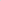 in possesso del titolo di studioconseguito presso							 in datain possesso dell'abilitazione all'esercizio della professione diiscritto all'Ordine/Alboa decorrere dalCHIEDEdi partecipare alla selezione per l’individuazione dei componenti della Commissione per il Paesaggio in oggetto e, a tal fine, sotto la propria personale responsabilità, ai sensi degli artt. 46 e 47 del DPR 28 dicembre 2000, n. 445, consapevole delle sanzioni penali previste dall’art. 76 del citato decreto,dichiara:che le proprie generalità sono quelle sopraindicate;di essere cittadino italiano o di uno dei paesi membri dell’Unione Europea;di godere dei diritti civili e politici;di avere adeguata conoscenza della lingua italiana (solo per i cittadini stranieri);di non avere subito provvedimenti procedimenti penali e/o amministrativi che abbiano comportato la dispensa, destituzione o interdizione dai pubblici uffici, ovvero di non avere in corso alcuno di tali procedimenti;di non essere soggetto a provvedimenti/sanzioni disciplinari che impediscano, anche temporaneamente, l’esercizio della professione;di non trovarsi in condizioni di incapacità a contrarre con la pubblica amministrazione;di essere in possesso, alla data di scadenza del termine utile per la presentazione della domanda di ammissione alla procedura di selezione in oggetto, dei requisiti indicati all’art. 1 dell’avviso di selezione;di essere disponibile ad eventuali collegamenti da remoto per effettuare le sedute della Commissione (mediante utilizzo di piattaforma informatica);di avere preso visione e di accettare senza riserve i contenuti dell'avviso di selezione;di avere preso visione del vigente Regolamento della Commissione per il Paesaggio;di autorizzare i Comuni in oggetto ad utilizzare e trattare in forma lecita, corretta e trasparente, anche con procedure informatizzate, i dati personali contenuti nella presente domanda, per le finalità relative all’espletamento della selezione in oggetto e nel rispetto del Regolamento Ue 2016/679 in materia di protezione dei dati personali;ai sensi del Regolamento Ue 2016/679, di essere consapevole che il conferimento di tali dati è obbligatorio ai fini della valutazione dei requisiti di partecipazione, pena l’esclusione dalla procedura;n) di avere preso visione dell’informativa sul trattamento dei dati personali ai sensi degli artt. 13 e 14 reg. Ue 2016/679 (GDPR) .ALLEGA:curriculum vitae datato e debitamente sottoscritto;copia non autenticata di un documento d'identità in corso di validità;la seguente ulteriore documentazione (riferimento all’Art. 3 dell’Avviso):__________________________________INFORMATIVA SUL TRATTAMENTO DEI DATI PERSONALI AI SENSI DEGLI ARTT. 13 E 14 DEL REGOLAMENTO UE 2016/679  I dati personali forniti saranno trattati nel rispetto del D.Lgs. n. 196 del 30/06/2003 smi nonché del Regolamento UE 2016/679 (GDPR). I dati si configurano come obbligatori in quanto la loro omissione, anche parziale, comporta l’esclusione dalle procedure. I dati forniti potranno essere comunicati agli enti presso i quali saranno svolti gli accertamenti dell’autocertificazione fornita. Base giuridica del trattamento: il trattamento si basa sulle disposizioni di legge concernenti l’espletamento di selezioni pubbliche ai sensi del d.lgs. n. 165/2001.Periodo di conservazione dei dati: i dati saranno conservati perennemente.Diritti dell’interessato: l’interessato ha il diritto di esercitare i diritti di cui agli artt. 15-22 del Regolamento. Potrà, altresì, proporre reclamo al Garante, quale autorità di controllo, qualora ritenga che il trattamento dei propri dati personali avvenga in violazione di quanto previsto dalla normativa vigente.Data _____________________ 					Nome Cognome candidato								(Documento sottoscritto digitalmente)